Turystyka w Unii EuropejskiejWedług Eurostatu - Urzędu Statystycznego Unii Europejskiej, liczba noclegów udzielonych w turystycznych obiektach noclegowych w krajach UE nieprzerwanie wzrasta od 2009 r. i w 2016 r. osiągnęła wartość 3 053,8 mln. Udział noclegów udzielonych turystom zagranicznym wyniósł 48,6%.W 2016 roku w krajach UE odnotowano 608 400 turystycznych obiektów noclegowych, w tym 201 973 obiekty hotelowe tj. hotele, motele, pensjonaty i podobne obiekty. W stosunku do roku poprzedniego wzrosła liczba hoteli i podobnych obiektów o 15 083 (o 8,1%). Najwięcej turystycznych obiektów noclegowych w Unii Europejskiej w 2016 r. znajdowało się we Włoszech – 178 449 (29,3%), następnie w Chorwacji – 83 233 (13,7%), Niemczech – 50 152 (8,2%) i Hiszpanii – 48 701 (8,0%). W Polsce było 10 509 obiektów (1,7%). Struktura bazy noclegowej w poszczególnych krajach Unii Europejskiej różni się zasadniczo. Obiekty zaliczane do grupy hotele i podobne obiekty zdecydowanie przeważały w takich krajach jak Cypr (99,7%) i Malta (89,1%). Z kolei w Chorwacji dominowały pozostałe obiekty noclegowe (98,8%), które zdecydowaną większość stanowiły także na Litwie, w Belgii, we Włoszech i Słowenii (odpowiednio 84,4%, 81,5% oraz 81,4% i 78,8%). Nieco niższy udział tej grupy obiektów odnotowano w Polsce (62,3%). Ze względu na istotne różnice w wielkości poszczególnych obiektów, dopiero analiza struktury miejsc noclegowych pozwala ocenić faktyczną podaż usług w bazie noclegowej. W 2016 r. w turystycznych obiektach noclegowych na terenie Unii Europejskiej oferowano 31,3 mln miejsc noclegowych, z czego 44,0% w obiektach hotelowych. Udział Polski pod względem podaży miejsc noclegowych w obiektach hotelowych wyniósł 2,4% rynku UE. W porównaniu do wyników badania za 2015 r. liczba wszystkich miejsc noclegowych w obiektach hotelowych krajów Unii Europejskiej nieznacznie wzrosła, tj. o 2,0%.W 2016 roku w Polsce działało 3 965 hoteli i podobnych obiektów noclegowych. Stanowiły one 37,7% krajowej bazy noclegowej i dysponowały 325,8 tys. miejsc noclegowych (tj. 43,5% ogółu miejsc noclegowych w Polsce). Na 10 tys. mieszkańców Polski przypadało 85 miejsc noclegowych w bazie hotelowej. Jeżeli uwzględnimy miejsca noclegowe w całej turystycznej bazie noclegowej, to w 2016 roku na 10 tys. mieszkańców Polski przypadało 195 miejsc. Jeden hotel lub podobny obiekt w Polsce dysponował w 2016 r. przeciętnie 82 miejscami noclegowymi. W Austrii, Czechach i Niemczech liczba ta nie przekraczała 60 miejsc noclegowych. Z drugiej strony na Malcie, w Finlandii, Danii, Chorwacji, Portugalii, Bułgarii, Szwecji i na Cyprze jeden obiekt liczył średnio powyżej 100 miejsc noclegowych (na Malcie nawet 254 miejsca). W porównaniu do 2015 r. liczba oferowanych miejsc w obiektach hotelowych najbardziej wzrosła w Polsce (o 8,0%), w Luksemburgu (o 7,9%), na Łotwie (o 3,0%), w Portugalii (o 2,7%), w Holandii (o 2,6%). Spadek liczby miejsc noclegowych w bazie hotelowej odnotowano w Rumunii (5,1%), na Cyprze (1,4%) i Słowacji (1,3%).Wykorzystanie bazy noclegowej w 2016 r.Tablica 1. Noclegi udzielone w turystycznych obiektach noclegowych w krajach UEW 2016 r. o 9,7% wzrósł popyt na usługi noclegowe mierzony liczbą udzielonych noclegów we wszystkich turystycznych obiektach noclegowych w krajach Unii Europejskiej. Najwięcej w Bułgarii ( o 17,7%), na Cyprze (o 14,8%), na Słowacji (o 14,1%), w Polsce ( o 11,5%) oraz w Portugali (o 11,1%). Udział noclegów udzielonych turystom zagranicznym wynosił ponad 90% w przypadku Malty, Cypru i Chorwacji, a w Rumunii i Polsce nie przekroczył 20%. Wskaźnik stopnia wykorzystania miejsc noclegowych w hotelach i podobnych obiektach w Polsce wyniósł w 2016 r. 38,6% i utrzymywał się na poziomie zbliżonym do krajów takich jak: Węgry i Litwa, ale zdecydowanie poniżej krajów z południa Europy – Cypru (71,3%), Malty (64,4%), Hiszpanii (61,3%) i Chorwacji (56,5%), w których sezon turystyczny trwa zdecydowanie dłużej niż na północy. Natomiast wśród krajów, gdzie średnie wykorzystanie miejsc w 2016 roku było niższe niż w Polsce znalazły się: Łotwa (37,0%), Rumunia (36,0%), Luksemburg (33,2%), Słowacja (32,9%).Wykres 1. Stopień wykorzystania miejsc noclegowych w hotelach i podobnych obiektach w 2016 r. w krajach Unii Europejskiej **  Brak danych dla Wielkiej Brytanii.Mapa 1. Udział noclegów udzielonych turystom zagranicznym w ogólnej liczbie noclegów w 2016 r. w krajach Unii Europejskiej *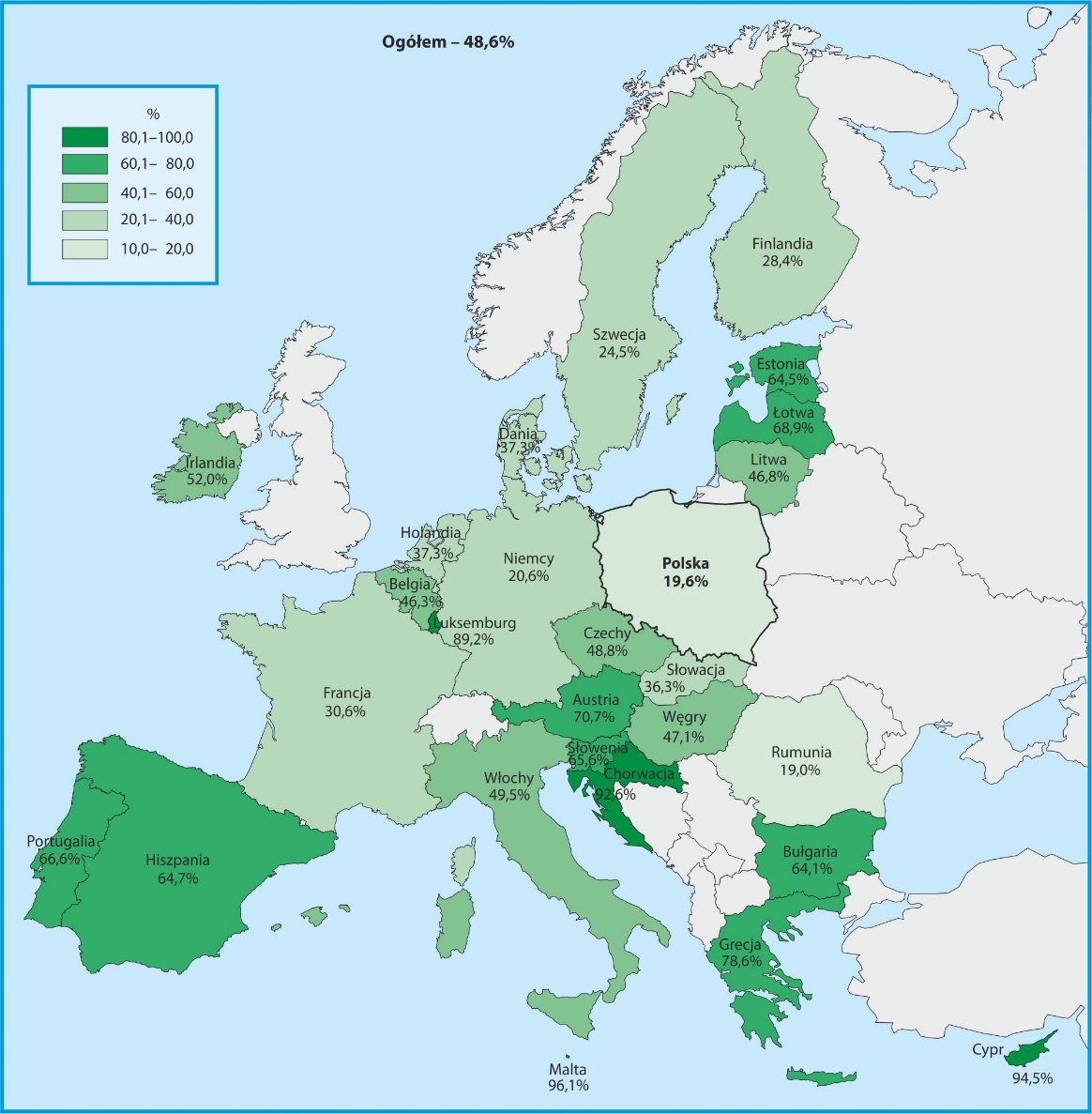 *  Brak danych dla Wielkiej Brytanii.Podróże długookresowe mieszkańców Unii Europejskiej w 2016 r.Liczba krajowych i zagranicznych podróży w celach prywatnych trwających 5 lub więcej dni realizowanych przez mieszkańców Unii różni się znacznie. Z punktu widzenia wielkości popytu generowanego przez mieszkańców (tzw. rezydentów) poszczególnych krajów zdecydowanymi liderami w 2016 r. pozostają Niemcy (109,3 mln podróży) i Francuzi (87,8 mln). Najwięcej wakacyjnych podróży za granicę realizują mieszkańcy najbogatszych krajów UE – Niemiec (63,6 mln), Francji (16,2 mln) i Holandii (13,2 mln). Dla porównania, mieszkańcy Polski odbyli 8,6 mln tego typu podróży. Liczba zagranicznych podróży długookresowych najbardziej wzrosła w 2016 roku w porównaniu z rokiem poprzednim w Belgii (o 20,1%), na Malcie (17,5%) i w Bułgarii (12,1%), a najbardziej zmalała w Chorwacji (o 50,2%).Opracowanie zostało przygotowane na podstawie danych pochodzących z bazy Eurostatu 
(data dostępu 26.01.2018 r.). Niektóre dane mają charakter szacunkowy. Dla kilku krajów (m.in. Wielkiej Brytanii) występuje brak informacji. Dane dla Polski pochodzą z wyników badań prowadzonych przez Główny Urząd Statystyczny.Państwo2016201620162016201620162016PaństwoOgółemw tym:w tym:Udział noclegów udzielonych turystom zagranicznym 
w ogólnej liczbie noclegówOgółemw tym:w tym:PaństwoOgółemturystom krajowymturystom zagranicznymUdział noclegów udzielonych turystom zagranicznym 
w ogólnej liczbie noclegówOgółemturystom krajowymturystom zagranicz-nymPaństwow tys.w tys.w tys.w %zmiana w % (rok poprzedni = 100)zmiana w % (rok poprzedni = 100)zmiana w % (rok poprzedni = 100)Ogółem 3 053 7941 569 7741 484 02048,6109,7103,3117,4Austria 117 95734 55983 39870,7104,1104,5103,9Belgia 36 85519 79217 06346,396,0101,490,5Bułgaria 25 1869 03516 15164,1117,7112,3121,0Chorwacja 77 8245 76072 06592,6109,1101,8109,7Cypr 15 34984414 50594,5114,8102,4115,6Czechy49 69725 42924 26848,8105,5106,8104,2Dania 31 89620 26611 63036,5103,5103,2104,1Estonia 6 2282 2144 01564,5107,7110,0106,5Finlandia 20 34314 5725 77128,4103,1102,4104,7Francja 404 763280 850123 91330,698,7100,595,0Grecja 101 85521 83080 02678,6103,3107,2102,3Hiszpania 454 957160 401294 55664,7107,8105,0109,3Holandia 106 21366 58939 62437,3102,6100,5106,2Irlandia 31 10614 91516 19052,0104,791,8120,3Litwa 6 9933 7193 27346,8106,3104,2108,7Luksemburg 2 9563182 63889,299,298,299,3Łotwa 4 4171 3723 04568,9107,5111,0105,9Malta 8 9713498 62296,1100,693,4100,9Niemcy 388 852308 90579 94720,6102,9103,2101,4Polska 79 39463 81515 57919,6111,5111,0113,2Portugalia 66 01422 05543 95966,6111,1107,5113,0Rumunia 25 27520 4634 81219,0107,8107,8107,9Słowacja 13 8958 8575 03836,3114,1113,7114,9Słowenia 11 0583 8067 25265,6108,2103,0111,1Szwecja 57 23443 23713 99724,5102,9102,9102,8Węgry 29 29115 48913 80247,1106,3106,2106,5Wielka Brytania .......Włochy 402 858203 432199 42749,5102,6101,6103,5Opracowanie merytoryczne:Departament Badań Społecznych i Warunków ŻyciaWydział Statystyki Turystyki, Sportu, 
Kultury i Dziedzictwa NarodowegoTel: 22 608 37 02Rozpowszechnianie:
Rzecznik Prasowy Prezesa GUSKarolina DawidziukTel: 22 608 3475, 22 608 3009e-mail: rzecznik@stat.gov.plWydział Współpracy z Mediami tel.: (+48 22) 608 34 91, (+48 22) 608 38 04 faks: (+48 22) 608 38 86 e-mail: obslugaprasowa@stat.gov.pl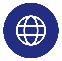 www.stat.gov.plWydział Współpracy z Mediami tel.: (+48 22) 608 34 91, (+48 22) 608 38 04 faks: (+48 22) 608 38 86 e-mail: obslugaprasowa@stat.gov.pl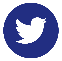 @GUS_STATWydział Współpracy z Mediami tel.: (+48 22) 608 34 91, (+48 22) 608 38 04 faks: (+48 22) 608 38 86 e-mail: obslugaprasowa@stat.gov.pl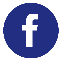 @GlownyUrzadStatystyczny